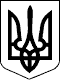 ВЕЛИКОСЕВЕРИНІВСЬКА СІЛЬСЬКА РАДА
КРОПИВНИЦЬКОГО РАЙОНУ КІРОВОГРАДСЬКОЇ ОБЛАСТІДРУГА СЕСІЯ ВОСЬМОГО СКЛИКАННЯРІШЕННЯвід «_____» грудня  2020 року                                                                    №____с. Велика СеверинкаПро затвердження Програми забезпечення соціальним та впорядкованим житлом дітей-сиріт та дітей, позбавлених батьківського піклування, осіб з їх числа на 2021-2023 роки	Керуючись законами України « Про місцеве самоврядування в Україні», «Про охорону дитинства», «Про забезпечення організаційно-правових умов соціального захисту дітей-сиріт та дітей, позбавлених батьківського піклування», постановою Кабінету Міністрів України від 23 липня 2008 року № 682 «Деякі питання реалізації Закону України «Про житловий фонд соціального призначення», постановою Кабінету Міністрів України від 24 вересня 2008 року № 866 «Питання діяльності органів опіки та піклування, пов’язаної із захистом прав дитини»,Указом Президента України від 16 грудня 2011 року №1163/2011 «Про питання щодо забезпечення реалізації прав дітей в Україні»,  з метою реалізації державної політики щодо забезпечення дітей-сиріт та дітей, позбавлених батьківського піклування, осіб з їх числа соціальним та впорядкованим житлом,СІЛЬСЬКА РАДА ВИРІШИЛА:1. Затвердити Програму забезпечення соціальним та впорядкованим житлом дітей-сиріт та дітей, позбавлених батьківського піклування, осіб з їх числа на 2021-2023 роки (далі – Програма), що додається.2. Службі у справах дітей та соціального захисту населення сільської ради забезпечити виконання Програми відповідно до встановлених термінів.3. Визнати таким, що втратило чинність рішення сесії Великосеверинівської сільської ради від 20.09.2019 року № 927 «Про затвердження Програми забезпечення соціальним та впорядкованим житлом дітей-сиріт та дітей, позбавлених батьківського піклування,  осіб з їх числа на 2019-2021 роки».4. Контроль за виконанням даного рішення покласти на постійну комісію з питань освіти, фізичного виховання, культури, охорони здоров’я та соціального захисту сільської ради.Сільський голова                                                                    Сергій ЛЕВЧЕНКОЗАТВЕРДЖЕНОрішення Великосеверинівськоїсільської ради «____»_________2020 №___ПРОГРАМАзабезпечення соціальним та впорядкованим житлом дітей-сиріт та дітей, позбавлених батьківського піклування, осіб з їх числа на 2021-2023 рокиПаспорт програми І. Загальні положенняПрограма забезпечення соціальним та впорядкованим житлом дітей-сиріт та дітей, позбавлених батьківського піклування, осіб з їх числа на                 2021-2023 роки (далі – Програма) розроблена на підставі законів України «Про забезпечення організаційно-правових умов соціального захисту дітей-сиріт та дітей, позбавлених батьківського піклування», «Про охорону дитинства», «Про житловий фонд соціального призначення», «Про основи соціального захисту бездомних громадян і безпритульних дітей», « Про місцеве самоврядування в Україні», Указу Президента України від 16 грудня 2011 року №1163/2011 «Про питання щодо забезпечення реалізації прав дітей в Україні», постанови Кабінету Міністрів України від 23 липня 2008 року №682 «Деякі питання реалізації Закону України «Про житловий фонд соціального призначення»» від 24 вересня 2008 року №866 «Питання діяльності органів опіки та піклування, пов’язаної із захистом прав дитини», від 15 листопада 2017 року №877 «Про затвердження порядку та умов надання у 2019 році субвенції з держаного бюджету місцевим бюджетам на проектні, будівельно-ремонтні роботи, придбання житла та приміщень для розвитку сімейних та інших форм виховання, наближених до сімейних, та забезпечення житлом дітей-сиріт та осіб з їх числа», зі змінами внесеними постановою Кабінету Міністрів України від 26.06.2019 року №616.ІІ. Визначення проблеми	Рівень захисту прав дитини є одним з визначених критеріїв оцінки становища в гуманітарній та соціальній сферах будь-якої держави.	Не зважаючи на активізацію зусиль держави щодо поліпшення становища підростаючого покоління, створення умов для його гармонійного розвитку, щороку присутня стійка тенденція соціального посиротіння дітей та, як наслідок, збільшується чисельність дітей, які отримують статус дітей-сиріт та дітей, позбавлених батьківського піклування. Переважна більшість дітей вищевказаної категорії, особливо тих, що виховувались в інтернатних закладах,  після закінчення навчання і виходу в самостійне життя мають проблеми, пов’язані не лише з пошуком роботи, організацією побуту, але і відсутністю житла.	Станом на 15.12.2020 рік загальна кількість дітей-сиріт та дітей, позбавлених батьківського піклування, осіб з їх числа, які знаходяться на квартирному обліку (16-23років) в службі у справах дітей та соціального захисту населення сільської ради становить 9 осіб. 	Чисельність дітей-сиріт, дітей, позбавлених батьківського піклування, яким виповниться 16 років  на термін дії програми (2021-2023 роки)  становитиме 10 осіб.	Відповідно до статей 32, 33 Закону України «Про забезпечення організаційно-правових умов соціального захисту дітей-сиріт та дітей, позбавлених батьківського піклування» органи місцевого самоврядування (за місцем їх походження або проживання до встановлення опіки, піклування, влаштування в прийомні сім’ї, дитячі будинки сімейного типу чи відповідні заклади) за місцем знаходження житла несуть відповідальність за збереження житла дітей-сиріт та дітей, позбавлених батьківського піклування і повернення його після завершення їх перебування у відповідному закладі для таких дітей.	У разі відсутності такого житла органи місцевого самоврядування у позачерговому порядку протягом всього терміну дії Програми повинні забезпечити дітей-сиріт та дітей, позбавлених батьківського піклування, а також осіб з їх числа впорядкованим соціальним житлом, за умови наявності фінансового ресурсу бюджету сільської територіальної громади з залученням інших джерел, не заборонених законодавством України.ІІІ. Мета програми	Програма має за мету об’єднати в єдину систему зусилля місцевих органів виконавчої влади, органів місцевого самоврядування та громадськості щодо реалізації права дітей-сиріт та дітей, позбавлених батьківського піклування, осіб з їх числа на житло; забезпечення житлом у сільській територіальній громаді дітей-сиріт, дітей, позбавлених батьківського піклування, та осіб з їх числа, після завершення терміну перебування в закладах освіти, сім'ях опікунів, піклувальників, прийомних сім'ях, дитячих будинках сімейного типу.ІV. Обґрунтування шляхів і засобів розв’язання проблеми,джерела фінансування, строки виконання	Програму планується реалізувати шляхом:	1) вивчення індивідуальних потреб кожної дитини-сироти та дитини, позбавленої батьківського піклування; 	2) забезпечення дітей-сиріт та дітей, позбавлених батьківського піклування, які до передачі під опіку чи піклування, влаштування в прийомні сім`ї, дитячі будинки сімейного типу, будинки дитини, дитячі будинки, школи-інтернати, не мали впорядкованого житла чи вселення їх в приміщення, яке зберігалося за ними, неможливе, позачерговим впорядкованим житлом за останнім місцем проживання; 	3) підвищення відповідальності органів місцевого самоврядування за збереження житла, в якому проживали діти-сироти та діти, позбавлені батьківського піклування, з батьками, рідними до влаштування у відповідні заклади; 	4) залучення громадськості до спонсорської та меценатської допомоги дітям-сиротам та дітям, позбавленим батьківського піклування; 	5) проведення широкої інформаційної кампанії, розповсюдження соціальної реклами щодо виховання у громаді толерантного ставлення до дітей, які втратили батьків.	Фінансування Програми здійснюється за рахунок коштів бюджету сільської територіальної громади, виділених в установленому порядку на відповідний термін та інших джерел фінансування, не заборонених чинним законодавством. 	Реалізація заходів Програми буде здійснюватися протягом                    2021-2023 років. V. Перелік завдань і заходів Програми та результативні показники	Основними пріоритетними завданнями Програми є: 	1) визначення реальної потреби дітей-сиріт та дітей, позбавлених батьківського піклування, осіб з їх числа в отриманні соціального житла; 	2) надання житла дітям-сиротам та дітям, позбавленим батьківського піклування, та особам з їх числа; 	3) збереження житла, яке на правах власності або користування належить дітям-сиротам, дітям, позбавленим батьківського піклування, та особам з їх числа. 	Результативні показники: 	за час дії Програми планується придбання житла для  дітей-сиріт та дітей, позбавлених батьківського піклування, осіб з їх числа.VІ. Напрями реалізації та заходи Програми	1. Визначення реальної потреби дітей-сиріт та дітей, позбавлених батьківського піклування, осіб з їх числа в отриманні соціального житла: 	1) провести моніторинг індивідуальних потреб в забезпеченні житлом дітей-сиріт та дітей, позбавлених батьківського піклування;	2) спільно з промисловими підприємствами, фермерськими господарствами опрацювати питання щодо їх участі у реалізації проектів будівництва службового житла, реконструкції існуючих об’єктів для працівників із числа дітей-сиріт, дітей, позбавлених батьківського піклування, за умови їх працевлаштування у зазначених суб’єктів господарювання; 	3) провести інвентаризацію наявного вільного житлового фонду та сформувати на рівні сільської ради житловий фонд, надавши йому статус соціального призначення для реалізації житлових прав дітей-сиріт та дітей, позбавлених батьківського піклування, та осіб з їх числа. 	2. Надання житла дітям-сиротам, дітям, позбавленим батьківського піклування, та особам з їх числа: 	1) провести перевірки відповідності вимогам законодавства порядку ведення обліку дітей-сиріт, дітей, позбавлених батьківського піклування, та осіб з їх числа, які потребують поліпшення житлових умов, і в разі потреби привести у відповідність цим вимогам; 	2) забезпечити постановку дітей-сиріт та дітей, позбавлених батьківського піклування, при досягненні ними 16 років на квартирний та соціальний облік для забезпечення житлом; 	3) вживати заходи щодо залучення меценатів для надання спонсорської допомоги дітям-сиротам, дітям, позбавленим батьківського піклування, особам з їх числа на облаштування соціального житла або найму впорядкованого житла для цих дітей; 	4) вивчити питання щодо наявності вільного неприватизованого житла на території сільської територіальної громади, ініціювання визнання його в установленому законом порядку безхазяйним або відмерлим з подальшою передачею в комунальну власність і користування дітям-сиротам, дітям, позбавленим батьківського піклування; 	5) здійснювати заходи щодо розвитку житлового будівництва, у т.ч. будівництва (придбання) соціального та впорядкованого житла для дітей-сиріт та дітей, позбавлених батьківського піклування, осіб з їх числа, фінансування ремонту житла, яке придатне для проживання дітей даної категорії. 	3. Збереження житла, яке на праві власності або праві користування належить дітям-сиротам, дітям, позбавленим батьківського піклування, та особам з їх числа: 	1) забезпечити ведення обліку нерухомого житла та майна дітей-сиріт та дітей, позбавлених батьківського піклування; 	2) при формуванні проекту бюджету сільської територіальної громади  рекомендувати передбачити кошти на придбання житла, відновлення та ремонт житла, яке належить на праві власності або користування дітям-сиротам, дітям, позбавленим батьківського піклування, та особам з їх числа, а також на погашення заборгованості з квартирної плати, плати за житлово-комунальні послуги, спожиті газ та електроенергію, у разі наявності права власності або користування таким житлом у дітей-сиріт, дітей, позбавлених батьківського піклування, та осіб з їх числа;	3) забезпечити проведення роз’яснювальної роботи серед опікунів, піклувальників, прийомних батьків, батьків-вихователів стосовно дотримання чинного законодавства в частині захисту житлових і майнових прав дітей-сиріт, дітей, позбавлених батьківського піклування та осіб з їх числа, вжиття відповідних заходів щодо забезпечення їх житлом після закінчення терміну перебування дітей та осіб зазначеної категорії під опікою, піклуванням, у прийомній сім’ї, дитячому будинку сімейного типу; 	4) забезпечити своєчасне призначення опікуна над житлом та майном, що належить дітям-сиротам та дітям, позбавленим батьківського піклування, з метою його збереження у придатному для проживання стані; 	5) забезпечити своєчасну передачу житла у власність дитини-сироти та дитини, позбавленої батьківського піклування, у разі наявності права користування таким житлом у дітей вказаної категорії; 	6) організувати роботу щодо набуття дітьми-сиротами та дітьми, позбавленими батьківського піклування права спадщини на житло за законом та заповітом.VII. Координація та контроль за ходом виконання Програми	Координацію виконання Програми здійснює розробник програми – служба у справах дітей та соціального захисту населення сільської ради, відповідальними за її виконання є орган місцевого самоврядування. 	Контроль за виконанням Програми здійснює постійна комісія з питань освіти, фізичного виховання, культури, охорони здоров’я та соціального захисту сільської ради. 	Питання про хід виконання Програми періодично заслуховуються на сесії сільської ради, нарадах, засіданнях виконавчого комітету сільської ради. _________________________________Додаток 1 до Програми забезпечення соціальним та впорядкованим житлом дітей-сиріт та дітей, позбавлених батьківського піклування, осіб з їх числа на 2021-2023 роки, затвердженої рішенням сесії сільської ради                                                                                                                                                         «_____» ___________ 2020 року №____________Напрями реалізації та заходи Програми забезпечення соціальним та впорядкованим житлом дітей-сиріт та дітей, позбавлених батьківського піклування, осіб з їх числа на 2021-2023 роки_______________________________________________Додаток 2 до Програми забезпечення соціальним та впорядкованим житлом дітей-сиріт та дітей, позбавлених батьківського піклування, осіб з їх числа на 2021-2023 роки, затвердженої рішенням сесії сільської ради                                                                                                                                                                                 «_____» ___________ 2020 року №__________________________________________________________________Додаток 2 до Програми забезпечення соціальним та впорядкованим житлом дітей-сиріт та дітей, позбавлених батьківського піклування, осіб з їх числа на 2021-2023 роки, затвердженої рішенням сесії сільської ради                                                                                                                                                                                 «_____» ___________ 2020 року №__________Орієнтовний обсяг коштів бюджету, необхідний для реалізації Програми забезпечення соціальним та впорядкованим житлом дітей-сиріт та дітей, позбавлених батьківського піклування, осіб з їх числа на 2021-2023 роки_____________________________Ініціатор розроблення програми Великосеверинівська сільська рада Кропивницького району Кіровоградської областіПідстави для розробки програми Закони України «Про місцеве самоврядування в Україні», «Про охорону дитинства», «Про забезпечення організаційно-правових умов соціального захисту дітей-сиріт та дітей, позбавлених батьківського піклування», «Про житловий фонд соціального призначення», Указ Президента України від 16 грудня 2011 року № 1163/2011 «Про питання щодо забезпечення реалізації прав дітей в Україні», постанови Кабінету Міністрів України від 23 липня 2008 року № 682 «Деякі питання реалізації Закону України «Про житловий фонд соціального призначення», Постанова Кабінету Міністрів України від 24 вересня 2008 року № 866 «Питання діяльності органів опіки та піклування, пов’язаної із захистом прав дитини»Розробник програми Служба у справах дітей та соціального захисту населення Великосеверинівської сільської ради Кропивницького району Кіровоградської областіСпіврозробники програми Структурні підрозділи виконавчого комітету сільської ради Головна мета програми Забезпечення житлом на території громади дітей-сиріт, дітей, позбавлених батьківського піклування, осіб з їх числа, після завершення терміну перебування в навчальних закладах, сім'ях опікунів, піклувальників, прийомних сім'ях, дитячих будинках сімейного типуТермін реалізації програми 2021-2023 роки Відповідальний виконавець програми Служба у справах дітей та соціального захисту населення Великосеверинівської сільської ради Кропивницького району Кіровоградської області Перелік місцевих бюджетів, які беруть участь у виконанні Бюджет сільської територіальної громади Обсяг фінансових ресурсів для реалізації програми (тис. грн.)2 046,0грн.№з/пПерелік заходів програми Термін виконання заходу Виконавці Джерела фінансування Орієнтовні обсяги фінансування (вартість), тис. грн.. Очікуваний результат 123456781Визначення реальної потреби дітей-сиріт та дітей, позбавлених батьківського піклування, осіб з їх числа в отриманні соціального житла 1) проведення моніторингу індивідуальних потреб в забезпеченні житлом дітей-сиріт та дітей, позбавлених батьківського піклування2021 -2023 роки Служба у справах дітей та соціального захисту населення--Вивчення індивідуальних потреб дітей даної категорії щодо забезпечення їх житлом 1Визначення реальної потреби дітей-сиріт та дітей, позбавлених батьківського піклування, осіб з їх числа в отриманні соціального житла 2) спільно з промисловими підприємствами, фермерськими господарствами опрацювати питання щодо їх участі у реалізації проектів будівництва службового житла, реконструкції існуючих об’єктів для найманих працівників із числа дітей-сиріт, дітей, позбавлених батьківського піклування, за умови їх працевлаштування у зазначених суб’єктів господарювання 2021 -2023 роки Виконком сільської ради--Залучення спонсорських коштів для забезпечення дітей-сиріт та дітей, позбавлених батьківського піклування, житлом3) провести інвентаризацію наявного вільного житлового фонду та сформувати на рівні сільської ради житловий фонд, надавши йому статус соціального призначення для реалізації житлових прав дітей-сиріт та дітей, позбавлених батьківського піклування 2021 -2023 роки Відділ земельних відносин, комунальної власності, інфраструктури та житлово-комунального господарства--Забезпечення соціальним житлом дітей-сиріт та дітей, позбавлених батьківського піклування 2Надання житла дітям-сиротам, дітям, позбавленим батьківського піклування, та особам з їх числа 1) провести перевірки відповідності вимогам законодавства порядку ведення обліку дітей-сиріт, дітей, позбавлених батьківського піклування, та осіб з їх числа, які потребують поліпшення житлових умов, і в разі потреби привести у відповідність цим вимогам 2021 -2023 роки Служба у справах дітей та соціального захисту населення,виконком сільської радиКошти субвенцій з державного бюджету місцевому бюджету, кошти місцевого бюджету, благодійних пожертв від юридичних та фізичних осіб та з інших джерел, не заборонених законодавством. Передбачення коштів для придбання житла в межах бюджету сільської територіальної громади Проведення перевірки обліку дітей-сиріт, дітей, позбавлених батьківського піклування, та осіб з їх числа відповідності вимогам законодавства 2Надання житла дітям-сиротам, дітям, позбавленим батьківського піклування, та особам з їх числа 2) забезпечити постановку дітей-сиріт та дітей, позбавлених батьківського піклування, при досягненні ними 16 років на квартирний та соціальний облік для забезпечення житлом 2021 -2023 рокиВиконком сільської ради, служба у справах дітей та соціального захисту населення, відділ земельних відносин, комунальної власності, інфраструктури та житлово-комунального господарства--Забезпечення своєчасності реалізації права дітей-сиріт та дітей, позбавлених батьківського піклування, на отримання житла 3) вживати заходи щодо залучення меценатів для надання спонсорської допомоги дітям-сиротам, дітям, позбавленим батьківського піклування, особам з їх числа на облаштування соціального житла або найму впорядкованого житла для цих дітей 2021 -2023 роки Служба у справах дітей та соціального захисту населення,виконком сільської ради--4) вивчити питання щодо наявності вільного неприватизованого житла на території сільської ради, ініціювання визнання його в установленому законом порядку безхазяйним або відмерлим з подальшою передачею в комунальну власність і користування дітям-сиротам, дітям, позбавленим батьківського піклування 2021 -2023 роки Виконком сільської ради, відділ земельних відносин, комунальної власності, інфраструктури та житлово-комунального господарства--5) здійснювати заходи щодо розвитку житлового будівництва, у т.ч. будівництва (придбання) соціального та впорядкованого житла для дітей-сиріт та дітей, позбавлених батьківського піклування, осіб з їх числа, фінансування ремонту житла, яке придатне для проживання дітей даної категорії 2021 -2023 роки Виконком сільської ради,  відділ земельних відносин, комунальної власності, інфраструктури та житлово-комунального господарстваКошти субвенцій з державного бюджету місцевому бюджету, кошти місцевого бюджету, благодійних пожертв від юридичних та фізичних осіб та з інших джерел, не заборонених законодавством.-Надання житла для дітей-сиріт та дітей, позбавлених батьківського піклування31) забезпечити ведення обліку нерухомого житла та майна дітей-сиріт та дітей, позбавлених батьківського піклування. 2021-2023 роки Служба у справах дітей та соціального захисту населення,виконком сільської ради--32021 -2023 роки Виконком сільської ради--3) забезпечити проведення роз’яснювальної роботи серед опікунів, піклувальників, прийомних батьків, батьків-вихователів стосовно дотримання чинного законодавства в частині захисту житлових і майнових прав дітей-сиріт, дітей, позбавлених батьківського піклування та осіб з їх числа, вжиття відповідних заходів щодо забезпечення їх житлом після закінчення терміну перебування дітей та осіб зазначеної категорії під опікою, піклуванням, у прийомній сім’ї, дитячому будинку сімейного типу 2021 -2023 роки Служба у справах дітей та соціального захисту населення,виконком сільської ради--Захист житлових та майнових прав дітей-сиріт та дітей, позбавлених батьківського піклування, та забезпечення їх житлом.2021 -2023 роки Служба у справах дітей та соціального захисту населення--Збереження житла, що належить дітям-сиротам та дітям, позбавленим батьківського піклування 2021 -2023 роки  Служба у справах дітей та соціального захисту населення--6) організувати роботу щодо набуття дітьми-сиротами та дітьми, позбавленими батьківського піклування права спадщини на житло за законом та заповітом 2021 -2023 роки Служба у справах дітей та соціального захисту населення--№ з/пСільська радаЧисельність дітей-сиріт та дітей, позбавлених батьківського піклування, які народилися чи набули статус на території сільської ради (0-18)Загальна кількість дітей-сиріт та дітей, позбавлених батьківського піклування,осіб з їх числа, які знаходяться наквартирному обліку станом на 01.12.2020 р.  (16-23)З нихЗ нихЧисельність дітей-сиріт, дітей, позбавлених батьківського піклування, яким виповниться16 роківЧисельність дітей-сиріт, дітей, позбавлених батьківського піклування, яким виповниться16 роківЧисельність дітей-сиріт, дітей, позбавлених батьківського піклування, яким виповниться16 років№ з/пСільська радаЧисельність дітей-сиріт та дітей, позбавлених батьківського піклування, які народилися чи набули статус на території сільської ради (0-18)Загальна кількість дітей-сиріт та дітей, позбавлених батьківського піклування,осіб з їх числа, які знаходяться наквартирному обліку станом на 01.12.2020 р.  (16-23)кількість дітей-сиріт та дітей, позбавлених батьківського піклування, які знаходяться наквартирному обліку (16-18)кількість осіб з числа дітей-сиріт, дітей позбавлених батьківського піклування, які знаходяться на квартирному обліку (18-23)Чисельність дітей-сиріт, дітей, позбавлених батьківського піклування, яким виповниться16 роківЧисельність дітей-сиріт, дітей, позбавлених батьківського піклування, яким виповниться16 роківЧисельність дітей-сиріт, дітей, позбавлених батьківського піклування, яким виповниться16 років№ з/пСільська радаЧисельність дітей-сиріт та дітей, позбавлених батьківського піклування, які народилися чи набули статус на території сільської ради (0-18)Загальна кількість дітей-сиріт та дітей, позбавлених батьківського піклування,осіб з їх числа, які знаходяться наквартирному обліку станом на 01.12.2020 р.  (16-23)кількість дітей-сиріт та дітей, позбавлених батьківського піклування, які знаходяться наквартирному обліку (16-18)кількість осіб з числа дітей-сиріт, дітей позбавлених батьківського піклування, які знаходяться на квартирному обліку (18-23)2021202220231Великосеверинівська261028253Обсяг коштів, що пропонується залучити на виконання ПрограмиВсього:в тому числі по роках: тис. грнв тому числі по роках: тис. грнв тому числі по роках: тис. грнОбсяг коштів, що пропонується залучити на виконання ПрограмиВсього:2021 рік2022 рік2023 рікОбсяг ресурсів2 046,0682,0682,0682,0в тому числі:Державний бюджет 2 046,0682,0682,0682,0